Noten Agogo met keyboardtoets C en E plaatsen Maak partituur aan en kies instrument.In dit geval Piano en voeg deze toe aan partituur.Verwijder notenbalk 2 uit partituur tot je 1 notenbalk in het partituur hebt staan.Werk het verder af tot partituur in werkblad staat.Open mixer (F10) en selecteer Agogo. Verander naam piano naar AgogoSluit mixer af.Open stijl en haal in map partituur het vinkje weg bij:Verberg de instrumentnaam als er maar 1 instrument isDan staat Piano voor de notenbalkDubbelklik op piano 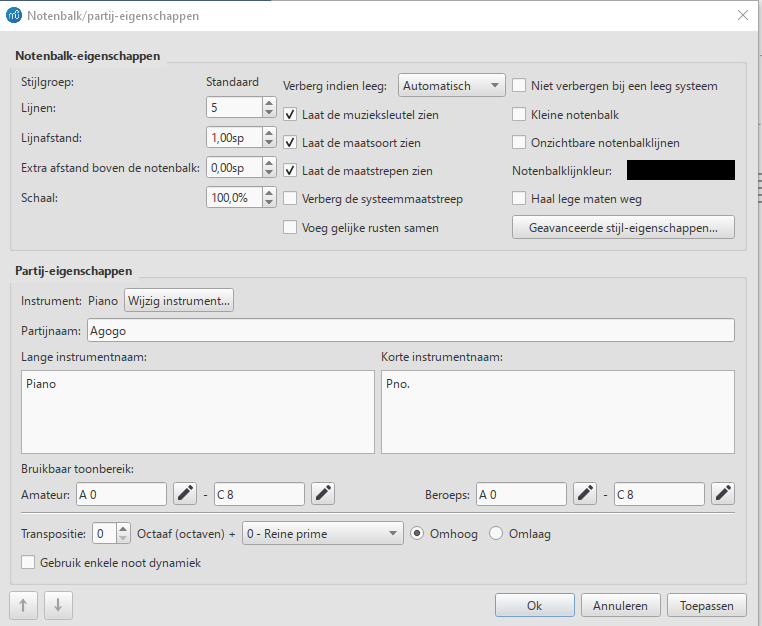 Wijzig Lange en korte instrumentnaam ( Lang in Ag en kort in ag) of eigen keuze.Bij bruikbaar toonbereik (amateur) zien we A 0 en C 8Open bij A o met icoon ( potlood ) het kader.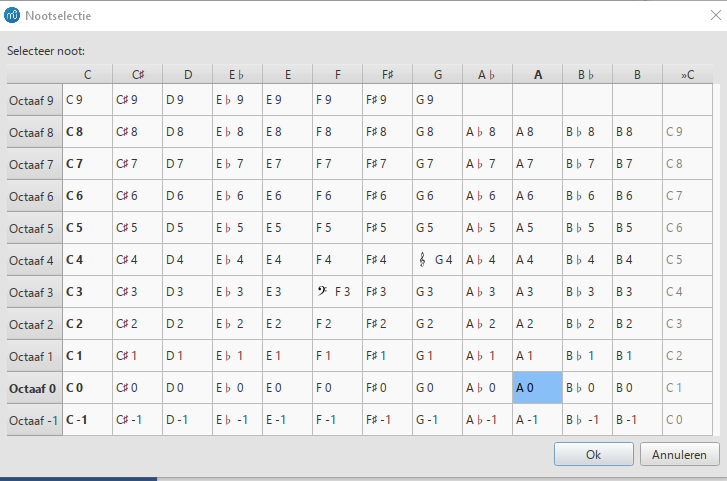 A 0 staat nu blauw. Activeer C-1 en druk op OKOpen met het potlood bij C 8 het andere kader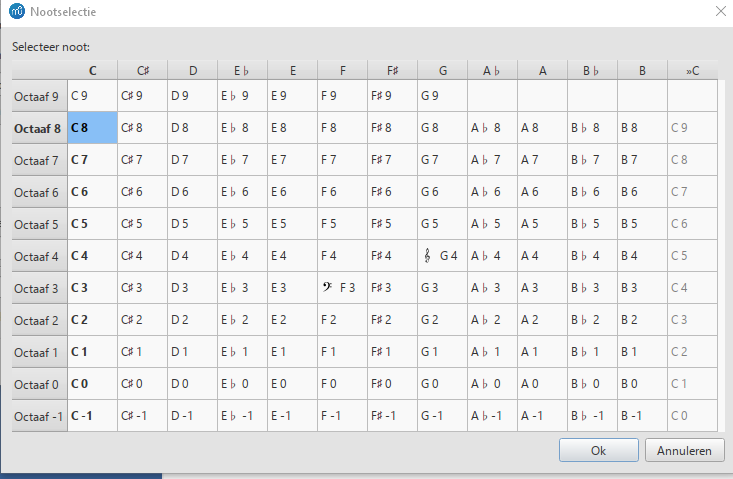 Druk op G9 en dan op OKEn nu is het partituur klaar voor invoer AgogoActiveer Staptijd ( N)Nu kun je met keyboardtoets C en E de noten direct op hun juiste plaats zetten.Groeten Jaap Aafjes.